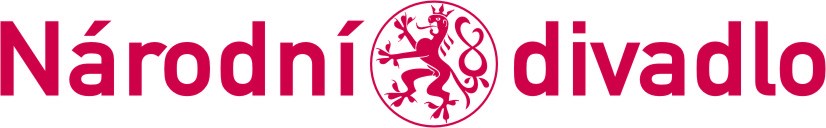 Smlouva o dílo č. 16592/2021Název akce: Aplikace pro vizualizaci světelI. Smluvní strany ObjednatelNárodní divadlo se sídlem Ostrovní 1, 112 30 Praha 1zastoupené: 		xxxxxxxxxxxxxxxxxxxxxxxxxxxxxxxxxxxxxxxxxxxxxxxbankovní spojení: 	ČNBč. účtu: 		2832011/0710IČ: 			00023337DIČ: 			CZ00023337(dále jen objednatel)aWD LUX s.r.o.se sídlem Kamýcká 235, Sedlec (Praha 6), 160 00 Praha	zastoupena:  		xxxxxxxxxxxxxxxxxxxxxxxxxxxxxxxxxxxxxxxxxxxxxxxxx	bankovní spojení:	RaifaissenBankč. účtu: 		797439028/5500		zápis do OR: 	C 42706/MSPH Městský soud v PrazeIČ:  			64945031DIČ: 			CZ64945031(dále jen zhotovitel)uzavírají dnešního dne ve vzájemném konsenzu tutoSMLOUVU O DÍLO podle ustanovení §  násl. zákona č. 89/2012 Sb., občanského zákoníku, v platném zněníII. Předmět smlouvyPředmětem smlouvy je závazek zhotovitele provést na svůj náklad a nebezpečí pro objednatele dílo spočívající ve vytvoření a instalaci aplikace pro optimální rozmístění jevištních světel dle světelného konceptu inscenací v historické budově  (dále i jen „dílo“).	Dále je předmětem smlouvy závazek objednatele dílo převzít a zaplatit zhotoviteli za provedení díla dle této smlouvy sjednanou cenu podle čl. VI. smlouvy.Zhotovitel byl vybrán objednavatelem na základě přímého zadání veřejné zakázky Aplikace pro vizualizaci světel. Číslo zakázky T004/21V/00009095.III. Místo plnění Národní divadlo:1.	Prostory v Historické budově ND, č.p. 223, p.p.č. 951, Divadelní 2, Praha 1, Katastrální úřad Praha, list vlastnictví č. 341, katastrální území: Nové Město(dále také jen „pracoviště“)IV. Ujednání o provádění díla 1.	Zjistí-li zhotovitel, že pro řádné provádění díla existují překážky nezahrnuté a neřešené v této smlouvě, musí tento svůj názor dokladovat objednateli. V případě, že objednatel důvody uzná, dohodnou další postup včetně případného dopadu na cenu a termín.2.	Plní-li zhotovitel pomocí jiné osoby, odpovídá tak, jako by plnil sám.V. Doba plnění díla Zahájení prací:  1.7.2021Dokončení a předání díla objednateli: nejpozději 31.8.2021VI. Cena za dílo 1.	Za provedení díla dle čl. II. této smlouvy se stanoví smluvní cena ve smyslu zákona č. 526/1990 Sb., o cenách, v platném znění, a to ve výši:Cena bez DPH:		74 380,00	KčDPH		  	15 619,80   	KčCena celkem vč. DPH          89 999,80 	KčTato cena je cenou maximální, tedy nejvýše přípustnou. Smluvní strany se dohodly, že v případě provádění díla po částech, zhotovitel není oprávněn požadovat během provádění díla přiměřenou část odměny. Smluvní strany tedy vyloučily uplatnění § 2610 odst.  § 2611 občanského zákoníku. Smluvní strany vyloučily užití § 2620 odst. 2 občanského zákoníku. Zhotovitel tak není oprávněn žádat soud o zvýšení ceny díla v případě, že nastane zcela mimořádná nepředvídatelná okolnost, která by dokončení díla značně stěžovala.VII. Záruky za jakost díla a dodávekZhotovitel poskytne objednateli záruku na provedené práce a dodávky specifikované v čl. II. smlouvy v délce 24 měsíců.Záruka za jakost díla začíná běžet ode dne převzetí díla objednatelem.VIII. Způsob úhrady, fakturaceÚhrada za dílo do výše smluvní ceny bude objednatelem provedena po provedení díla, tj. po dokončení díla, jeho předání objednateli a příp. odstranění vad. Cena za dílo nebude splatná do doby, dokud nebudou zhotovitelem odstraněny všechny případné vady díla či nedodělky, tzn., že nebude řádně provedeno.Splatnost ceny za dílo se sjednává 14 dnů od data doručení faktury objednateli. Za okamžik uhrazení ceny za dílo se považuje datum, kdy byla předmětná částka odepsána z účtu objednatele.Faktura bude mít náležitosti daňového dokladu. IX. Smluvní pokuta, sankceV případě nedodržení termínu dokončení a předání díla dle čl. V. smlouvy je zhotovitel povinen uhradit objednateli smluvní pokutu ve výši 500,- Kč za každý den prodlení.Zhotovitel se zavazuje odstranit vady a nedodělky díla do 10ti pracovních dnů od data nahlášení vady objednatelem.V případě neodstranění reklamovaných vad do 10ti pracovních dnů ode dne nahlášení konkrétní vady je zhotovitel povinen uhradit objednateli smluvní pokutu ve výši 500,- Kč za každou reklamovanou vadu a den prodlení.  4.	Bude-li objednatel v prodlení s úhradou ceny díla, bude zhotovitel účtovat úrok z prodlení ve výši stanovené platnými právními předpisy z dlužné částky za každý i započatý den prodlení.5.	Zaplacením smluvní pokuty a úroku z prodlení není dotčeno právo oprávněné strany 
na náhradu škody vzniklé v příčinné souvislosti s porušením smluvní povinnosti, za jejíž nedodržení jsou smluvní pokuta nebo úrok z prodlení vymáhány a účtovány; tímto tedy strany vylučují použití ustanovení § 2050 OZ.X. Další ujednáníZástupce objednatele na pracovišti, pověřený přejímáním díla je ustanoven xxxxxxxxxxxxxxxxxxxxxxxxxxxxxxxxxxxxxxxxxxxPro odstoupení od smlouvy platí příslušná ustanovení občanského zákoníku. Odstoupení musí být písemné a je účinné dnem jeho doručení druhé smluvní straně.Objednatel je oprávněn od této smlouvy odstoupit zejména z následujících důvodů:zhotovitel bude v prodlení s prováděním nebo dokončením díla podle této Smlouvy po dobu delší než 3 kalendářních dnů a k nápravě nedojde ani v přiměřené dodatečné lhůtě uvedené v písemné výzvě objednatele k nápravě, která nesmí být kratší než 3 kalendářní dny ode dne, kdy zhotovitel tuto výzvu od objednatele obdrží,zhotovitel bude provádět dílo v rozporu s touto smlouvou a nezjedná nápravu, ačkoliv byl zhotovitel na toto své chování nebo porušování povinností objednatelem písemně upozorněn a vyzván ke zjednání nápravy,zhotovitel provedl dílo vadně a jedná se o podstatné porušení smlouvy.Odstoupení od smlouvy se nedotýká práva na zaplacení smluvní pokuty nebo úroku z prodlení, pokud již dospěl, ani práva na náhradu škody vzniklé z porušení smluvní povinnosti.XI. Předání a převzetí díla 1.	Zhotovitel je povinen písemně nebo e-mailem zástupci objednatele oznámit objednateli nejpozději do 2 pracovních dnů předem, kdy bude dílo, nebo jeho část připraveno k odevzdání. 2.	Zhotovitel splní svoji povinnost provést dílo dle předmětu smlouvy jeho řádným ukončením a předáním objednateli na pracovišti. Dílo je dokončeno, pokud byla předvedena jeho způsobilost úspěšným provedením zkoušek díla. 3. 	Převzetím díla přechází právo vlastnické a právo užívání předmětu díla na objednatele. Zhotovitel nese nebezpečí škody na zhotoveném díle nebo jeho zničení po dobu provádění díla až do řádného předání díla objednateli. Strany vylučují aplikaci ustanovení § 2605 odst. 2 a § 2628 občanského zákoníku. 4.	Objednatel je povinen se k předání a převzetí díla v určitý den a hodinu na místo dostavit.5.	Objednatel je oprávněn (nikoliv povinen) dílo převzít i v případě, že dílo má drobné vady a nedodělky, které samy o sobě ani ve svém souhrnu nebrání uvedení díla do provozu.XII. Závěrečná ustanoveníJakékoli dohody stran jsou závazné pouze tehdy, jsou-li uvedeny v této smlouvě nebo jejím event. dodatku. Změny této smlouvy je možno provést pouze písemnou formou jako její dodatek podepsaný smluvními stranami.Smluvní strany tímto vylučují pro použití § 1740 odst. 3 občanského zákoníku, který stanoví, že smlouva je uzavřena i tehdy, kdy nedojde k úplné shodě projevů vůle smluvních stran.Ke sjednání dodatků k této smlouvě jsou oprávněné osoby uvedené v čl. I. této smlouvy, nebo osoby jimi zmocněné, či je zastupující. Tato smlouva se vyhotovuje ve dvou výtiscích s platností originálu, z nichž po jednom potvrzeném obdrží každá smluvní strana. Tato smlouva nabývá platnosti dnem jejího podpisu oběma smluvními stranami a účinnosti dnem jejího uveřejnění v registru smluv dle zákona č. 340/2015 Sb.  ND se zavazuje informovat druhou smluvní stranu o provedení registrace tak, že zašle druhé smluvní straně kopii potvrzení správce registru smluv o uveřejnění smlouvy bez zbytečného odkladu poté, kdy sama potvrzení obdrží.Práva a povinnosti smluvních stran vyplývající z této smlouvy se řídí občanským zákoníkem, není-li v této smlouvě stanoveno jinak.Obě smluvní strany prohlašují, že smlouvu přečetly, s jejím obsahem souhlasí a na důkaz toho připojují své podpisy.Smluvní strany se dohodly, že v případě, kdy do jejich smluvního vztahu založeného touto smlouvou zasáhne vyšší moc, nebudou po sobě vzájemně vyžadovat poskytnutí plnění dle této smlouvy, ani náhrady škod, a v případě, že plnění bylo mezi smluvními stranami poskytnuto, byť částečně, dojde k navrácení plnění, pokud se smluvní strany nedohodnou jinak. Za vyšší moc se považují nedostatečně pojištěné a náhlé události v životním prostředí, nehody, výbuchy, požáry, katastrofy, válka, válečné činy, opatření vládních orgánů a orgánů veřejné moci, nové nebo pozměněné právní předpisy, smrt či jiné události srovnatelné s nimi.V  Praze dne: 	V Praze dne ……………………………………	…………………………………